	      											           Allegato DSCHEDA TECNICA DI CUI ALL’ART. 9   LETTERA E DELL’AVVISO PUBBLICO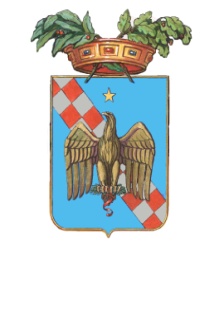 LIBERO CONSORZIO COMUNALE DI RAGUSASettore 1 - Polizia Provinciale- Risorse Umane-Servizi Socio-AssistenzialiU.O.C. 3Allegato D (NON SCRIVERE A MANO FAC-SIMILE DA RIPRODURRE SU CARTA INTESTATA DEL SOGGETTO PROPONENTE)SCHEDA TECNICA DI CUI ALL’ART. 9  LETTERA E DELL’ AVVISO PUBBLICO PER L'ACCREDITAMENTO,  DI ORGANISMI PRESSO L’ALBO DEL LIBERO CONSORZIO COMUNALE DI RAGUSA, AL FINE DI CONSENTIRE LA SCELTA DELL’ORGANISMO EROGATORE DEL SERVIZIO DI ASSISTENZA ALL’AUTONOMIA E ALLA COMUNICAZIONE  E IL TRASPORTO, PER IL DIRITTO ALLO STUDIO, ALL’AUTONOMIA E ALL’INCLUSIONE SCOLASTICA DEGLI ALUNNI E DELLE ALUNNE CON DISABILITÀ GRAVE  E DEI SERVIZI INTEGRATIVI, AGGIUNTIVI E MIGLIORATIVI IN FAVORE DEGLI ALUNNI CON DISABILITÀ GRAVISSIMA  (ART. 41 L.R. 9/2021) “TRIENNIO 2023/2026 RINNOVABILE PER IL BIENNIO 2026/2028La scheda tecnica deve essere redatta in massimo 3 cartelle formato A4 breve presentazione dell’Organismo:principali modalità qualificative di contenimento del turn over:elementi qualificativi relativamente alla modalità di sostituzione del personale assente che assicuri sempre l’erogazione del servizio:formazione erogata al personale nell’ultimo biennio lavorativo e proposta formativa per l’anno scolastico 2023/2024, elementi fondanti il sistema di valutazione della qualità dei servizi, di procedure di gestione dei reclami e di gestione del disservizio;-strumenti di informazione e comunicazione con l’utenza:elementi fondanti la metodologia per la rilevazione dei bisogni dell’utente:Servizi offerti e dati tecnici del servizio erogato;breve presentazione della carta dei Servizi da allegare 	li	/	/	In fede(firma)Il sottoscritto autorizza l’utilizzo, la diffusione dei dati forniti con tale scheda, unitamente alla Carta dei servizi, al fine di permettere la scelta dell’Organismo da parte delle famiglie. 	li   /	/	In fede	(firma)